Hur gör jag ändringar i TA-kartan?Mindre åtgärder som inte kräver ändringar i grundkartan kan skickas in direkt till TA-kartan.Fyll i en Inrapporteringsblankett. Skapa en karta, helst i svart/vitt, markera ändringarna tydligt med färgerna:	Blått = Bort	Rött/Rosa = Nytt	Gult = Flytta	Grönt = KlistraInrapporteringsblankett samt karta mailas till
vu-kartan@stadsmiljo.goteborg.seExempel: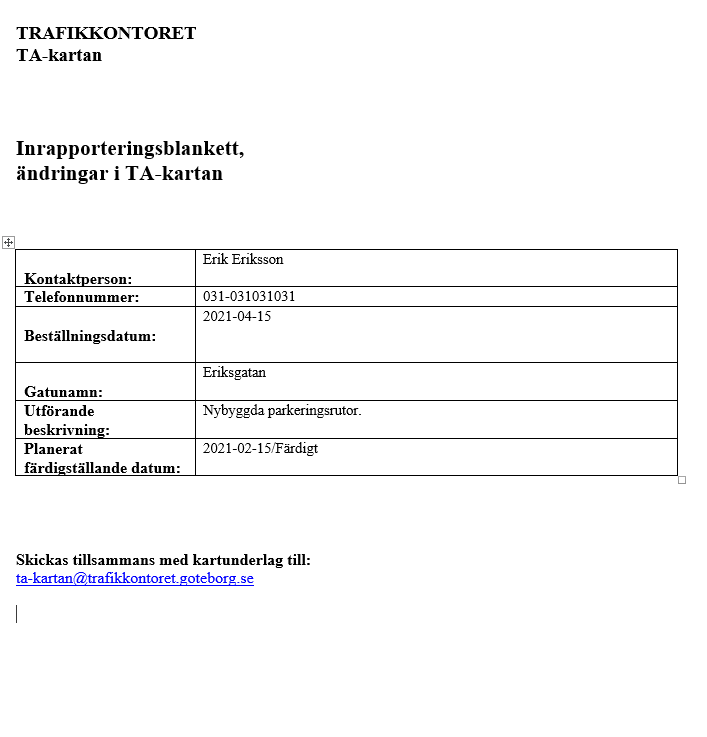 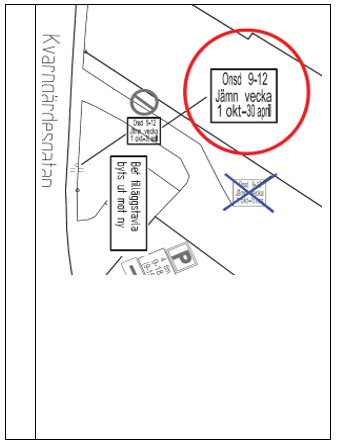 